Конспект занятия по познавательному развитиюв первой младшей группе"Поможем мишке"с использованием технологий:игровые, личностно-ориентированные, здоровьесберегающие, исследовательская деятельность, предметно-развивающая среда                                                                 Автор – составитель                                                                            Воспитатель ГБДОУ детского сада № 7                                                                      комбинированного вида                                                                   Выборгского района Санкт-Петербурга                                                 Ипатова Ольга Сергеевна2015Интеграция образовательных областей:«Познавательное развитие», «Художественно-эстетическое развитие», «Социально-коммуникативное развитие», «Речевое развитие», «Физическое развитие».Виды детской деятельности: игровая, двигательная, коммуникативная, продуктивная, познавательно-исследовательская.Программные задачи:- развивать слуховое внимание и восприятие;- обучать правильно отвечать на поставленные вопросы;- развивать диалогическую речь;- учить различать форму и цвет предметов, правильно называть их;- учить собирать из строительного материала элементарную постройку.Материалы:- предметная картинка с медведем;- мягкая игрушка – медведь;- игрушка - грузовая машина;- строительный материал (куб и призма разных цветов) на каждого ребенка.Ход занятия:Воспитатель: Посмотрите, ребята, кто изображен на этой картине?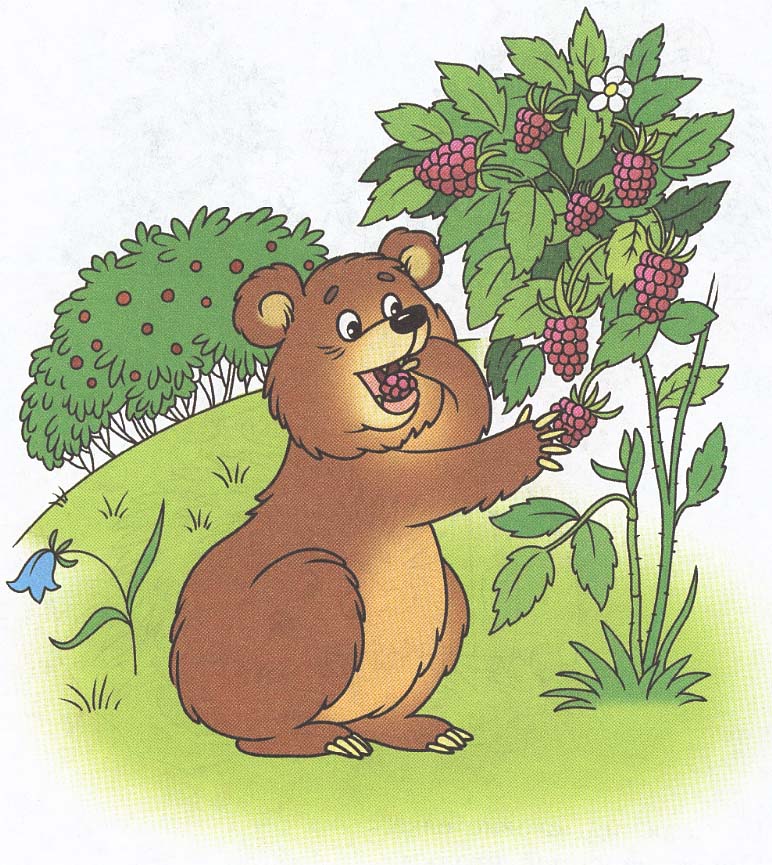 Дети: Мишка. Воспитатель: Что делает мишка?Дети: Ест малину.Воспитатель: Где живет мишка?Дети: В лесу.Воспитатель: Давайте вспомним стихотворение про мишку:Мишка косолапый
По лесу идёт,
Шишки собирает
Песенку поёт.
Вдруг, упала шишка.
Прямо мишке в лоб.
Рассердился Мишка…
И ногою — топ!Воспитатель: Ребята, какие у мишки ушки? Какие у мишки лапки? Что любит мишка кушать? Какой мишка? (Ответы детей).Воспитатель: Посмотрите, кто к нам приехал? (Воспитатель ввозит мишку на грузовой машине)Мишка: Здравствуйте, ребята!Дети: Здравствуй, мишка!Воспитатель: Ребята, посмотрите, на какой машине приехал мишка? Давайте рассмотрим части машины. Посмотрим, какого они цвета. (Ответы детей)Мишка: Я приехал к вам за помощью. Посмотрите, я везу строительные материалы, хочу построить домики для своих медвежат, но боюсь, одному мне не справиться. Мне очень нужна ваша помощь.Воспитатель: Ребята, поможем мишке?Дети: Да, поможем!Воспитатель: Давайте рассмотрим, какие строительные материалы привез мишка. Воспитатель достаёт из кузова машины строительные материалы (кубики, призмы), дети называют форму и цвет.Воспитатель: Ребята, давайте встанем и потренируемся, как мы будем помогать мишке.Физкультминутка:Целый день тук да тук, (дети стучат кулачком о кулачок)Раздается звонкий стук.Молоточки стучат –Строим домик для медвежат.Вот с такой крышей,                      соединить пальцы рук над головойВот с такими стенами,                   соединить ладони перед лицомВот с таким окошком,                   одна ладонь над головой, другая под                                                                                                   подбородкомИ вот с такой дверью.              сводить и разводить ладони перед грудью Дети садятся за столы, воспитатель раздает строительные материалы (для каждого ребенка один кубик и одну призму).Мишка спрашивает каждого ребенка, какие по цвету стены у домика, какая по цвету крыша, благодарит и прощается.Итог занятия:- Кто приходил к нам в гости?-Как мы помогли мишке?-Понравилось вам помогать мишке?Друг другу всегда нужно помогать!Дети выбирают смайлик (понравилось или не понравилось занятие) на ягодке-малинке ( или ) и прикрепляют его на нарисованный куст (на доске).